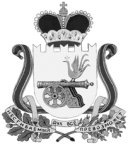 СОВЕТ ДЕПУТАТОВ ВЯЗЕМСКОГО ГОРОДСКОГО ПОСЕЛЕНИЯВЯЗЕМСКОГО РАЙОНА СМОЛЕНСКОЙ ОБЛАСТИРЕШЕНИЕВ целях приведения  Устава Вяземского городского поселения Вяземского района Смоленской области в соответствие с Федеральным законом от 6 октября 2003 года № 131-ФЗ «Об общих принципах организации местного самоуправления в Российской Федерации» (с изменениями и дополнениями), Совет депутатов Вяземского городского поселения Вяземского района Смоленской области  РЕШИЛ:1. Внести в Устав Вяземского городского поселения Вяземского района  Смоленской области следующие изменения:1) пункт 20 части 1 статьи 7 дополнить словами «, осуществление в случаях, предусмотренных Градостроительным кодексом Российской Федерации, осмотров зданий, сооружений и выдача рекомендаций об устранении выявленных в ходе таких осмотров нарушений»; 2) пункт 3 части 1 статьи 7.1 признать утратившим силу;3) в части 3 статьи 22:а) в пункте 6 слова «, а также подготовленной на его основе документации по планировке территории» исключить; б) пункт 15 изложить в следующей редакции:«15) регулирование тарифов на подключение к системе коммунальной инфраструктуры, тарифов организаций коммунального комплекса на подключение, надбавок к тарифам на товары и услуги организаций коммунального комплекса, надбавок к ценам (тарифам) для потребителей»; в) пункт 27 изложить в следующей редакции:« 27) утверждение программ комплексного развития систем коммунальной инфраструктуры»;г) в пункте 28 слова «по развитию систем коммунальной инфраструктуры» заменить словами «по строительству, реконструкции и (или) модернизации объектов, используемых для утилизации, обезвреживания и захоронения твердых бытовых отходов»; 4) в части 7 статьи 29:а) пункт 6 изложить в следующей редакции:«6) дорожная деятельность в отношении автомобильных дорог местного значения в границах населенных пунктов городского поселения и обеспечение безопасности дорожного движения на них, включая создание и обеспечение функционирования парковок (парковочных мест), осуществление муниципального контроля за сохранностью автомобильных дорог местного значения в границах населенных пунктов городского поселения, а также осуществление иных полномочий в области использования автомобильных дорог и осуществления дорожной деятельности в соответствии с законодательством Российской Федерации;»;б) в пункте 8 слова «товаров и» исключить; в) пункт 9 признать утратившим силу; г) в пункте 10 слова «по развитию систем коммунальной инфраструктуры» заменить словами «по строительству, реконструкции и (или) модернизации объектов, используемых для утилизации, обезвреживания и захоронения твердых бытовых отходов»; д) в пункте 11 слова «по развитию систем коммунальной инфраструктуры» заменить словами «по строительству, реконструкции и (или) модернизации объектов, используемых для утилизации, обезвреживания и захоронения твердых бытовых отходов»; е) пункт 12 признать утратившим силу; ж) в пункте 13 слова  «производственных программах и» исключить; з) в пункте 14 слова «систем коммунальной инфраструктуры» заменить словами «объектов, используемых для утилизации, обезвреживания и захоронения твердых бытовых отходов»; и) пункт 15 изложить в следующей редакции:«15) заключение с организациями коммунального комплекса договоров, определяющих условия выполнения инвестиционных программ организаций коммунального комплекса, в целях развития объектов, используемых для утилизации, обезвреживания и захоронения твердых бытовых отходов;»; к) в пункте 16 слова «производственных программ и» исключить; л) пункт 17 признать утратившим силу; м) пункт 29 изложить в следующей редакции: «29) осуществление муниципального жилищного контроля;»; н) пункт 39 дополнить словами «, включая обеспечение свободного доступа граждан к водным объектам общего пользования и их береговым полосам»; о) пункт 49 дополнить словами «, а также осуществление муниципального контроля в области использования и охраны особо охраняемых природных территорий местного значения»; п) в пункте 53 слова «и надзора» исключить; р) дополнить пунктом 70 следующего содержания:«70) разработка программ комплексного развития систем коммунальной инфраструктуры». 5) часть 10 статьи 29.1 признать утратившей силу.2. Настоящее решение вступает в силу после государственной регистрации в Управлении Министерства юстиции Российской Федерации по Смоленской области и дня официального опубликования в газете «Мой город - Вязьма» и электронном периодическом издании «Мой город – Вязьма.ru» (MGORV.RU).Глава муниципального образованияВяземского городского поселенияВяземского района Смоленской области                                           О.С. Григорьев от 21.05.2013  № 39О внесении изменений в Устав Вяземского городского поселения Вяземского района Смоленской областиЗарегистрированы изменения в УставУправление Министерства юстиции Российской Федерации по Смоленской области 03.06.2013 Государственный регистрационный № RU 675021012013001